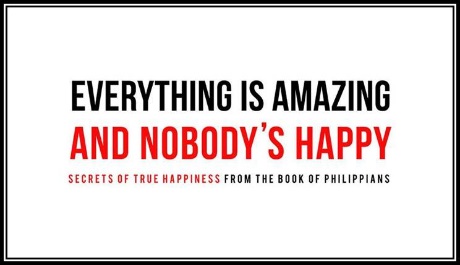 #2—Joy in CommunityBig Idea: In Philippians 1 we find 3 ways to deepen our community and increase our joy.1. Identify the b______ for Christian communityDo you have a core c_________ with Christ?  1 & 21                                                                                   Galatians 2:20 Do you have a d_____ connection with other Christians? 7-8                                                                                                            2Corinthians 6:14 2. Increase the b________ of Christian communityHave you a_________ the community you share w others? 3-5 Have you a_________ God’s work in the lives of others? 6                                                                                       Romans 12:2 3. Invest by b______ others through Christian communityWhat r____ do you play in helping others grow in Christ? 21-26What v_______ do you have to help others grow in Christ? 9-11 